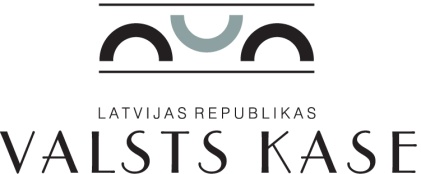 iepirkuma procedūras „Juridisko pakalpojumu sniegšana Valsts kasei saistībā ar maksātnespējīgo akciju sabiedrību „Latvijas Nafta”” VK/2014/05 komisijas sēdesprotokols RīgaDarba kārtībā:Pretendenta individuāli praktizējoša zvērināta advokāta Ilmāra Krūma 2014. gada 26. maija vēstules (Valsts kasē saņemta 02.06.2014.) izskatīšana:Zvērināts advokāts Ilmārs Krūms vēstulē informē, ka 10 darbdienu laikā ir nomaksājis pašvaldības nodokļu parādus.Pretendenta individuāli praktizējoša zvērināta advokāta Ilmāra Krūma nomaksāto nodokļu pārbaude Elektronisko iepirkumu sistēmā E- izziņas.Lēmuma par iepirkuma procedūras rezultātiem pieņemšana.Atbildīgā darbinieka par līguma slēgšanu noteikšana.Atbildīgā darbinieka par līguma izpildes uzraudzību noteikšana.Informācijas par iepirkuma procedūras rezultātiem nosūtīšana pretendentam.Lēmuma par iepirkuma procedūras rezultātiem publicēšana Valsts kases mājaslapā.Noslēgtā iepirkuma līguma publicēšana Valsts kases mājaslapā.Informatīva paziņojuma par noslēgto līgumu publicēšana Iepirkumu uzraudzības biroja mājaslapā.Nolemj (vienbalsīgi):Saskaņā ar individuāli praktizējoša zvērināta advokāta Ilmāra Krūma 2014. gada 26. maija vēstuli, kurā zvērināts advokāts Ilmārs Krūms informē, ka 10 darbdienu laikā ir nomaksājis pašvaldības nodokļu parādus, un tā kā iepirkuma komisija 2014. gada 3. jūnijā Elektronisko iepirkumu sistēmā E-izziņas pārliecinājās, ka pretendentam individuāli praktizējošam zvērinātam advokātam Ilmāram Krūmam nav nodokļu un citu valsts noteikto obligāto maksājumu parādu, t.sk. pašvaldības nodokļu parādu, ka nav ierakstu par pretendenta individuāli praktizējoša zvērināta advokāta Ilmāra Krūma maksātnespējas (t.sk. bankrota) procesiem, likvidācijas procesu, apturētu vai pārtrauktu saimniecisko darbību, tad pretendenta piedāvājums atbilst iepirkuma procedūras uzaicinājumā norādītajām pretendentu atlases prasībām (uzaicinājuma 8. punkts “Prasības pretendentiem, iesniedzamie pretendentu atlases dokumenti un pārbaudāmās ziņas”), un iepirkuma komisija nolemj noslēgt līgumu ar pretendentu individuāli praktizējošu zvērinātu advokātu Ilmāru Krūmu par kopējo summu 41 999,00 EUR (bez PVN), ņemot vērā pretendenta piedāvājumā norādīto viena konsultanta stundas likmi 100,00 EUR (bez ).Atbildīgo par līguma slēgšanu noteikt Juridiskā departamenta direktora vietnieku R. Zariņu.Atbildīgo par līguma izpildes uzraudzību noteikt Juridiskā departamenta direktori S. Jumīti.Infrastruktūras apsaimniekošanas departamenta vecākajai ekspertei D. Klintij līdz 2014. gada 10. jūnijam sagatavot un nosūtīt vēstuli individuāli praktizējošam zvērinātam advokātam Ilmāram Krūmam par iepirkuma procedūras rezultātiem.Infrastruktūras apsaimniekošanas departamenta vecākajai ekspertei D. Klintij līdz 2014. gada 10. jūnijam publicēt lēmumu par iepirkuma procedūras rezultātiem Valsts kases mājaslapas www.kase.gov.lv / sadaļā “Publiskie iepirkumi”.Infrastruktūras apsaimniekošanas departamenta vecākajai ekspertei D. Klintij ne vēlāk kā dienā, kad stājas spēkā iepirkuma līgums, publicēt iepirkuma līguma tekstu Valsts kases mājaslapas www.kase.gov.lv / sadaļā “Publiskie iepirkumi”.Infrastruktūras apsaimniekošanas departamenta vecākajai ekspertei D. Klintij publicēt Informatīvu paziņojumu par noslēgto līgumu Iepirkumu uzraudzības biroja mājaslapas www.iub.gov.lv/ sadaļā “Publikāciju vadības sistēma” ne vēlāk kā piecas darbdienas pēc līguma noslēgšanas.Sēdi beidz plkst. 14.00.Pielikumā: 1.  Individuāli praktizējoša zvērināta advokāta Ilmāra Krūma 2014. gada 26. maija vēstule ar pašvaldības izziņām par parādu neesamību pielikumā kopā uz 3 lp.2.  Izdruka no Elektronisko iepirkuma sistēmas E-izziņas uz 5 lp.2014. gada 9. jūnijā plkst. 13.00Nr. 5Sēdi vada:Juridiskā departamenta direktoreS. JumītePiedalās:Juridiskā departamenta direktora vietnieksR. ZariņšInfrastruktūras apsaimniekošanas departamenta vecākā eksperteD. KlintsNepiedalās:Juridiskā departamenta direktora vietnieceG. KalpinovaProtokolē:Infrastruktūras apsaimniekošanas departamenta vecākā eksperteD. KlintsSēdi vadījaS. Jumīte PiedalījāsR. ZariņšProtokolējaD. Klints